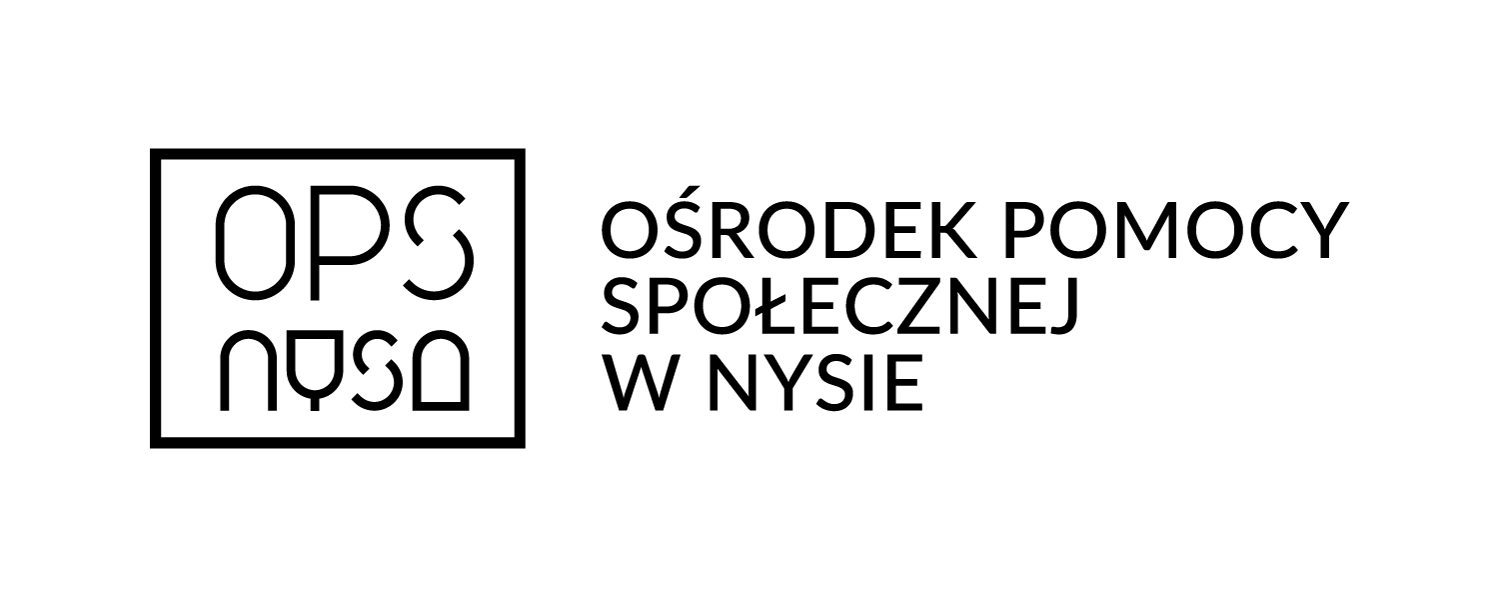 Dyrektor Ośrodka Pomocy Społecznej w Nysie  informuje, że w wyniku ogłoszenia nr 04/2022  z dnia 07.10.2022 r. w sprawie zatrudnienia na stanowisko „Pracownik socjalny” w Ośrodku Pomocy Społecznej w Nysie  do zatrudnienia została wybrana jedna osoba.Dyrektor OPSKamila FerdynNysa, dnia  26.10.2022r.Ośrodek Pomocy Społecznej48-303 Nysaul. Komisji Edukacji Narodowej 1Atel. +48 77 447 23 70, fax. +48 77 433 67 46, opsnysa@op.plwww.ops-nysa.pl